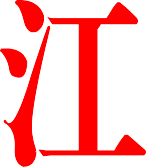 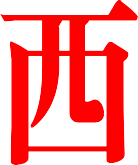 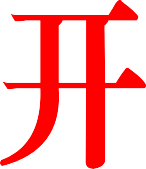 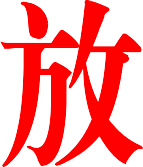 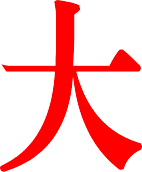 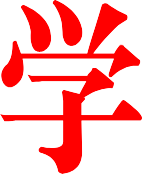 赣开大系统字〔2021〕141 号江西开放大学关于办理设区市和县（市、区）广播电视大学更名手续相关事项的通知各设区市开放大学：为贯彻落实教育部办公厅《关于做好地方广播电视大学更名工作的通知》、省政府《关于江西广播电视大学更名为江西开放大学的批复》等文件精神，各设区市、县（市、区） 正按照省教育厅要求，推进广播电视大学更名工作。目前全省已有 11 个设区市和 44 个县（市、区）完成更名工作。现就全省各设区市、县（市、区）广播电视大学办理更名手续的相关事项通知如下：一、经设区市人民政府批准更名的各设区市开放大学，— 1 —应到设区市机构编制部门办理单位机构更名的相关手续。 二、经县级人民政府批准更名的县（市、区）开放学院，以及指定具备教学功能的公办事业单位承担县（市、区）开放学院办学职能、加挂县（市、区）开放学院牌子的机构， 应到县（市、区）机构编制部门办理单位机构更名、加挂开放学院牌子、变更职能等相关手续。三、为进一步做好县级广播电视大学更名工作，各设区市开放大学要加强与县（市、区）相关部门的沟通，积极协助县级教育行政部门推进更名并做好相关工作。四、各设区市开放大学、县（市、区）开放学院（广播 电视大学）要正确理解、精准把握省教育厅关于全省市县广 播电视大学更名工作的精神，按要求依法依规完成更名工 作。五、各设区市开放大学、县（市、区）开放学院（广播电视大学）要认真落实 9 月 16 日江西开放大学“全省市县电大更名工作会”精神，强化思想共识、加强组织领导，稳 步推进更名工作。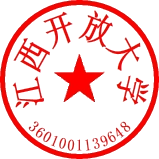 抄送：省教育厅、省委机构编制委员会办公室江西开放大学校长办公室	2021 年 10 月 15 日印发— 2 —